All Councillors are summoned to the Parish Council (Trust) Meeting  immediately following the Parish Council Meeting on Monday, 20th June 2022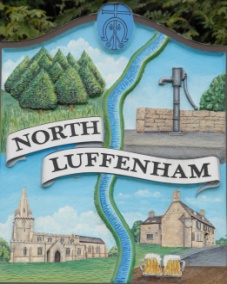 Agenda25/22	Apologies: Tim Smith26/22	Declarations of Interest27/22	To approve and sign Minutes as follows: Parish Council (Trust) meeting 16th May 2022  28/22	Finance Report – ClerkTo receive a report from Cllr Burrows – Bank Reconciliation To receive, consider and approve Finance ReportTo approve the following contractual payments:£535.00; 4 Counties re grass cutting of Oval (May) and Woodland walk£229.29; Mow All May29/22	Field Gardens Report - Cllr CadeAllotments: To receive an update on current availability of any vacant plotsUpdate on position re additional allotmentsWoodland Walk:Spraying of crops in the adjacent fieldsNew fencing update30/22	Oval Report - Cllr CadePlay equipment repairsCompost area/bin for grass cuttingsUpdate re leases for Cricket and Bowls Clubs31/21	Date of next meeting: Monday 18th July 2022, immediately following the NLPC meeting (Virtual)John WilloughbyParish Clerk14th June 2022